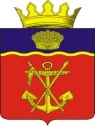 АДМИНИСТРАЦИЯКАЛАЧЁВСКОГО МУНИЦИПАЛЬНОГО РАЙОНА                       ВОЛГОГРАДСКОЙ ОБЛАСТИ			 П О С Т А Н О В Л Е Н И Еот «19»12.2019 год  							№ 1285Об утверждении Порядка  возмещения расходов, связанных с предоставлением мер социальной поддержки по оплате жилого помещения и отдельных видов коммунальных услуг, предоставляемых педагогическим работникам образовательных организаций,  проживающим в Волгоградской области и работающим в сельской местности на территории Калачевского муниципального района Волгоградской области	В соответствии с Законами Волгоградской области от 12 декабря 2005 года № 1145-ОД «О наделении органов местного самоуправления муниципальных районов и городских округов государственными полномочиями Волгоградской области по оказанию мер социальной поддержки населению по оплате жилого помещения и коммунальных услуг" и от 13 августа 2007 года № 1518-ОД "О мерах социальной поддержки по оплате жилого помещения и отдельных видов коммунальных услуг, предоставляемых педагогическим работникам образовательных учреждений,  проживающим в Волгоградской области и работающим в сельской местности, рабочих поселках (поселках городского типа) на территории Волгоградской области», постановлением Администрации Волгоградской области от 09 марта 2010 года № 45-п « Об утверждении порядка расходования и учета субвенций из областного бюджета на осуществление государственных полномочий по предоставлению мер социальной поддержки по оплате жилого помещения и отдельных видов коммунальных услуг, предоставляемых педагогическим работникам образовательных организаций, проживающим в Волгоградской области и работающих в сельской местности, рабочих поселках (поселках городского типа) на территории Волгоградской области, и Порядка возмещения расходов, связанных с предоставлением мер социальной поддержки по оплате жилого помещения и отдельных видов коммунальных услуг, предоставляемых педагогическим работникам образовательных организаций, проживающих в Волгоградской области и работающим в сельской местности, рабочих поселках (поселках городского типа) на территории Волгоградской области»,  приказом   комитета  образования, науки   Волгоградской области  от  02.11.2016 № 115 «О мерах социальной поддержки педагогических работников  образовательных организаций, проживающих в Волгоградской области  и работающих в сельских населенных пунктах, рабочих поселках на территории Волгоградской области» (с изменениями и дополнениями), администрация Калачевского муниципального   постановляет:   1.Утвердить Порядок возмещения расходов, связанных с предоставлением мер социальной поддержки по оплате жилого помещения и отдельных видов коммунальных услуг, предоставляемых педагогическим работникам образовательных организаций, проживающим в Калачевском районе Волгоградской области   и работающим в сельской местности на территории Калачевского муниципального района Волгоградской области (Приложение № 1).     2. Определить комитет по образованию администрации Калачевского муниципального района Волгоградской области уполномоченным органом по возмещению расходов, связанных с предоставлением мер социальной поддержки по оплате жилого помещения и отдельных видов коммунальных услуг, предоставляемых  педагогическим работникам образовательных организаций, подведомственных комитету по образованию администрации Калачевского муниципального района Волгоградской области, проживающих в Волгоградской области и работающих в сельской местности на территории Калачевского муниципального района Волгоградской области.     3. Определить МКУ «Централизованная бухгалтерия администрации Калачевского муниципального района Волгоградской области» уполномоченным органом по возмещению расходов, связанных с предоставлением мер социальной поддержки по оплате жилого помещения и отдельных видов коммунальных услуг, предоставляемых  педагогическим работникам МБУ ДО «Калачевская школа искусств» Калачевского муниципального района Волгоградской области, МКУ ДО «Береславская школа искусств» Калачевского муниципального района Волгоградской области, подведомственных  администрации Калачевского муниципального района Волгоградской области, проживающих в Волгоградской области и работающих в сельской местности на территории Калачевского муниципального района Волгоградской области.    4. Признать утратившим силу постановление главы Калачевского муниципального района Волгоградской области от 17.02.2014 года № 217 «Об утверждении Порядка расходования и учета субвенций из областного фонда компенсации на осуществление государственных полномочий по предоставлению мер социальной поддержки по оплате жилого помещения и отдельных видов коммунальных услуг, предоставляемых педагогическим работникам образовательных учреждений, проживающим в Волгоградской области и работающим в сельской местности, рабочих поселках (поселках городского типа) на территории Волгоградской области и Порядка возмещения расходов, связанных с предоставлением мер социальной поддержки по оплате жилого помещения и отдельных видов коммунальных услуг, предоставляемых педагогическим работникам образовательных учреждений,  проживающим в Волгоградской области и работающим в сельской местности, рабочих поселках (поселках городского типа) на территории Волгоградской области».    5. Настоящее постановление подлежит официальному опубликованию.    6. Контроль исполнения настоящего Постановления оставляю за собой.Глава Калачевского муниципального района 							П.Н. ХаритоненкоПриложение 1 к Постановлению администрации Калачевского муниципального района № 1285 от 19.12.2019г.Порядок
возмещения расходов, связанных с предоставлением мер социальной поддержки по оплате жилого помещения и отдельных видов коммунальных услуг, предоставляемых педагогическим работникам образовательных организаций, проживающим в Волгоградской области и работающим в сельских населенных пунктах  на территории Калачевского муниципального района  Волгоградской области1. Настоящий Порядок разработан на основании Закона Волгоградской области от 13 августа 2007 г. N 1518-ОД "О мерах социальной поддержки по оплате жилого помещения и отдельных видов коммунальных услуг, предоставляемых педагогическим работникам образовательных организаций, проживающим в   Волгоградской области и работающим в сельских населенных пунктах,  на территории  Калачевского района Волгоградской области" и устанавливает правила возмещения расходов по оплате жилого помещения и отдельных видов коммунальных услуг педагогическим работникам образовательных организаций, проживающим в  Калачевском районе Волгоградской области и работающим в сельских населенных пунктах,  на территории Калачевского муниципального района Волгоградской области (далее именуются - меры социальной поддержки, педагогические работники).2. Предоставление мер социальной поддержки осуществляется за счет средств областного бюджета в пределах бюджетных ассигнований, предусмотренных на указанные цели.
3. Меры социальной поддержки предоставляются педагогическим работникам, указанным в пункте 1 и абзаце втором пункта 4 статьи 1 Закона Волгоградской области от 13 августа 2007 г. N 1518-ОД "О мерах социальной поддержки по оплате жилого помещения и отдельных видов коммунальных услуг, предоставляемых педагогическим работникам образовательных организаций, проживающим в Волгоградской области и работающим в сельских населенных пунктах, рабочих поселках (поселках городского типа) на территории Волгоградской области" и занятым по основному месту работы в муниципальных образовательных организациях Калачевского муниципального района.4. Меры социальной поддержки предоставляются в виде:а) возмещения расходов на отопление жилого помещения, в том числе электрического отопления, занимаемого педагогическим работником;
б) возмещения расходов на освещение жилого помещения, занимаемого педагогическим работником;
в) возмещения расходов на оплату жилого помещения, занимаемого педагогическим работником.
5.Педагогическим работникам не возмещаются расходы по оплате топлива, не связанные с отоплением жилого помещения, занимаемого педагогическим работником;
расходы по оплате электроэнергии на цели,  не связанные с освещением и электрическим отоплением жилых помещений.
6. Меры социальной поддержки назначаются и выплачиваются уполномоченными органами  Калачевского муниципального 	района.
7. Возмещение расходов на меры социальной поддержки производится на основании заявления педагогического работника о предоставлении мер социальной поддержки (далее именуется - заявление) по форме согласно приложению к настоящему Порядку, которое подается в образовательную организацию по основному месту работы.
К заявлению прилагаются следующие документы:
а) документ, удостоверяющий право пользования жилым помещением или право собственности на жилье (ордер, договор найма жилого помещения, документы, подтверждающие право собственности на жилое помещение), или справка органа местного самоуправления о проживании педагогического работника в жилом помещении или пользовании жилым помещением, с указанием площади жилого помещения;б) справка из органов социальной защиты населения о получаемых педагогическим работником мерах социальной поддержки по другим основаниям за счет средств областного и федерального бюджетов;
в) реквизиты имеющегося (открытого) счета по вкладу или счета банковской карты педагогического работника для возмещения расходов, связанных с предоставлением мер социальной поддержки, при наличии.Документы представляются в подлинниках или копиях.
В случае представления подлинников документов специалист, осуществляющий прием документов, изготавливает и заверяет копии с подлинников документов. Подлинники документов возвращаются педагогическому работнику.
8. Образовательная организация в течение 2 рабочих дней направляет в уполномоченный орган Калачевского муниципального района Волгоградской области по реестру (по форме согласно приложению к настоящему Порядку) и заявление и документы, представленные педагогическим работником, а также заверенные работодателем копии паспорта (с отметкой о регистрации по месту жительства) и трудовой книжки педагогического работника (с указанием места работы на момент подачи заявления).9. Уполномоченный орган  Калачевского муниципального района Волгоградской области  рассматривает документы, указанные в пункте 7 настоящего Порядка, в течение 5 рабочих дней со дня их представления.
О назначении (об отказе в назначении) мер социальной поддержки педагогический работник уведомляется в течение 5 рабочих дней со дня вынесения соответствующего решения. В решении об отказе в назначении мер социальной поддержки указываются основания для отказа.Меры социальной поддержки назначаются сроком на один год со дня принятия решения уполномоченным органом администрации Калачевского муниципального района Волгоградской области о назначении мер социальной поддержки педагогическому работнику.Возмещение расходов педагогическому работнику осуществляется на основании документов, подтверждающих фактические расходы по оплате жилого помещения, отопления, в том числе электрического отопления, и освещения.
10. Основанием для отказа в назначении мер социальной поддержки является:а) несоответствие педагогического работника требованиям, установленным пунктом 3 настоящего Порядка;б) непредставление или представление неполного комплекта документов, указанного в пункте 7 настоящего Порядка, или наличие в представленных документах недостоверных сведений;
в) получение педагогическим работником мер социальной поддержки по другим основаниям за счет средств областного и федерального бюджетов.
Действие подпункта "в" не распространяется на граждан, награжденных знаком "Почетный донор России" или "Почетный донор СССР" или педагогических работников отказавшихся от получения мер социальной поддержки по другим основаниям за счет средств областного и федерального бюджетов.
11. Педагогический работник обязан известить уполномоченный орган  администрации Калачевского муниципального района Волгоградской области либо  об изменении сведений, содержащихся в ранее представленных им документах, в десятидневный срок со дня наступления таких изменений.12. Размер мер социальной поддержки педагогическим работникам предоставляется в объеме фактически понесенных ими расходов на оплату жилого помещения и отдельных видов коммунальных услуг, но не более 1200 рублей в месяц. Размер возмещения расходов определяется исходя из:
1) показаний соответствующих приборов учета, а в случае их отсутствия - из установленных нормативов потребления;
2) тарифов, установленных для населения на электрическую энергию, тарифов на тепловую энергию, розничных цен на природный газ, используемый для отопления жилого помещения, и цен на твердое топливо при наличии печного отопления;
3) площади жилых помещений, занимаемой педагогическими работниками;
4) размера платы за жилое помещение.
Расходы на отопление жилого помещения возмещаются в течение календарного года и выплачиваются с учетом перерасчета за предыдущие месяцы, независимо от отопительного сезона. Расходы на отопление жилого помещения твердым топливом (уголь, дрова) по выбору педагогического работника могут возмещаться единовременно независимо от даты представления платежных документов, при этом размер предоставленной меры социальной поддержки по итогам года не может превышать двенадцатикратный размер суммы, установленный пунктом 2 статьи 3 Закона Волгоградской области от 13 августа 2007 г. N 1518-ОД "О мерах социальной поддержки по оплате жилого помещения и отдельных видов коммунальных услуг, предоставляемых педагогическим работникам образовательных организаций, проживающим в Волгоградской области и работающим в сельских населенных пунктах, рабочих поселках (поселках городского типа) на территории Волгоградской области".В случае проживания двух и более педагогических работников по одному адресу регистрации меры социальной поддержки предоставляются в равных долях каждому из них. Размер возмещения расходов составляет фактически понесенные педагогическими работниками расходы на оплату жилого помещения и отдельных видов коммунальных услуг, но не более 1200 рублей в месяц на каждого педагогического работника.
Возмещение расходов, связанных с предоставлением мер социальной поддержки, осуществляется по выбору педагогического работника путем перечисления средств на имеющиеся (открытые) счета по вкладам или на счета банковских карт либо через отделения Управления Федеральной почтовой связи Волгоградской области - филиала Федерального государственного унитарного предприятия "Почта России".
13. Основанием для прекращения предоставления мер социальной поддержки является:а) смерть педагогического работника либо признание его в установленном порядке умершим или безвестно отсутствующим;б) прекращение педагогическим работником трудовых отношений с образовательной организацией;
в) переход педагогического работника на получение мер социальной поддержки по другим основаниям за счет средств областного и федерального бюджетов в части оплаты отопления и электроосвещения жилого помещения и платы за наем;д) поступление заявления от педагогического работника о добровольном отказе от предоставления мер социальной поддержки.14. Педагогический работник несет ответственность за достоверность и полноту представляемых сведений, являющихся основанием для назначения мер социальной поддержки.15. Ответственность за соблюдение Порядка возлагается на уполномоченный орган администрации Калачевского муниципального района Волгоградской области.Приложение
к Порядку
возмещения расходов, связанных с
предоставлением мер социальной
поддержки по оплате жилого помещения
и отдельных видов коммунальных услуг,
предоставляемых педагогическим работникам
образовательных организаций, проживающим
в Волгоградской области и работающим
в сельских населенных пунктах, 
на территории Калачевского муниципального района Волгоградской области
                                Форма заявления                                                                                                                          Председателю комитета по образованию администрации Калачевского муниципального района Волгоградской области О.И.Борисовой                                     от _________________________________                                     ____________________________________,                                        фамилия, имя, отчество работника                                     проживающего по адресу: ____________                                     ____________________________________                                     место работы _______________________                                     ____________________________________                                                                                         ____________________________________                                                                  ______________________________________                                       (указывается полное наименование                                        образовательной организации по                                           основному месту работы)                                     паспортные данные: _________________                                     ____________________________________                                     ____________________________________    контактный телефон: ________________                               Заявление     Прошу  предоставить  мне  меры  социальной  поддержки, установленныеЗаконом  Волгоградской  области  от 13 августа 2007 г. N 1518-ОД "О мерахсоциальной  поддержки  по  оплате  жилого  помещения  и  отдельных  видовкоммунальных    услуг,    предоставляемых    педагогическим    работникамобразовательных   организаций,  проживающим  в  Волгоградской  области  иработающим  в  сельских  населенных  пунктах,  рабочих поселках (поселкахгородского типа) на территории Волгоградской области".     Я, ________________________________________________________________,                      (фамилия, имя, отчество заявителя)подтверждаю,  что  вся  представленная  мною информация является полной иточной.    Я    принимаю    и   несу  ответственность  в  соответствии  сзаконодательными  актами Российской Федерации за представление ложных илинеполных  сведений.  Против  проверки  представленных  мною  сведений  невозражаю.  Мне  известно о том, что любое представление ложной информацииили   сокрытие  данных,  влияющих  на  право  назначения  мер  социальнойподдержки,  может  быть  поводом  для  запроса  дополнительных уточняющихданных,  прекращения  оказания  мер  социальной  поддержки  или удержанияизлишне выплаченных сумм.     Обязуюсь  известить  уполномоченный  орган  об  изменении  сведений,содержащихся  в  представленных  документах, а также об изменении Ф.И.О.;документа,    удостоверяющего   личность;  места  жительства;  реквизитовимеющегося  (открытого) счета  по  вкладу  или счета банковской карты дляперечисления    средств,   связанных  с  предоставлением  мер  социальнойподдержки;  о наступлении обстоятельств влекущих прекращение оказания мерсоциальной поддержки.     Я, ________________________________________________________________,                     фамилия, имя, отчество (при наличии)в соответствии  с  Федеральным  законом  от  27  июля 2006 г. N 152-ФЗ "Оперсональных    данных"    даю  согласие  на  обработку  и  использованиепредставленных  в  данном  заявлении персональных данных в целях принятиярешения  о  предоставлении  мне мер социальной поддержки по оплате жилогопомещения и отдельных видов коммунальных услуг.     Приложение (нужное отметить):┌─┐└─┘ документ, удостоверяющий право пользования жилым помещением или правособственности на жилье (ордер, договор найма жилого помещения, документы,подтверждающие   право собственности   на жилое помещение),   или справкаоргана местного самоуправления   о проживании педагогического работника вжилом помещении или пользовании жилым помещением;┌─┐└─┘ справка   из   органов   социальной защиты   населения о   получаемыхпедагогическим работником мерах социальной поддержки по другим основаниямза счет средств областного и федерального бюджетов;┌─┐└─┘ реквизиты имеющегося (открытого) счета по вкладу или счета банковскойкарты педагогического работника."__"_______ 20__ г.                ______________________________________                                     (подпись педагогического работника,                                    фамилия, имя, отчество (при наличии)Приложение
к Порядку
возмещения расходов, связанных с
предоставлением мер социальной
поддержки по оплате жилого помещения
и отдельных видов коммунальных услуг,
предоставляемых педагогическим работникам
образовательных организаций, проживающим
в Волгоградской области и работающим
в сельских населенных пунктах, 
на территории Калачевского муниципального района Волгоградской областиРЕЕСТР  получателей мер социальной поддержки по оплате жилого помещения и отдельных видов коммунальных услуг, предоставляемых педагогическим работникам образовательных организаций, проживающим в Волгоградской области и работающим в сельских населенных пунктах, рабочих поселках (поселках городского типа) на территории Калачевского муниципального района  Волгоградской области*Руководитель  ОУ ____________________/________________/Ответственный в ОУ за сбор предоставляемых документов _____________/___________________/МП№ п/пФИО (полностью)Должность Примечание 